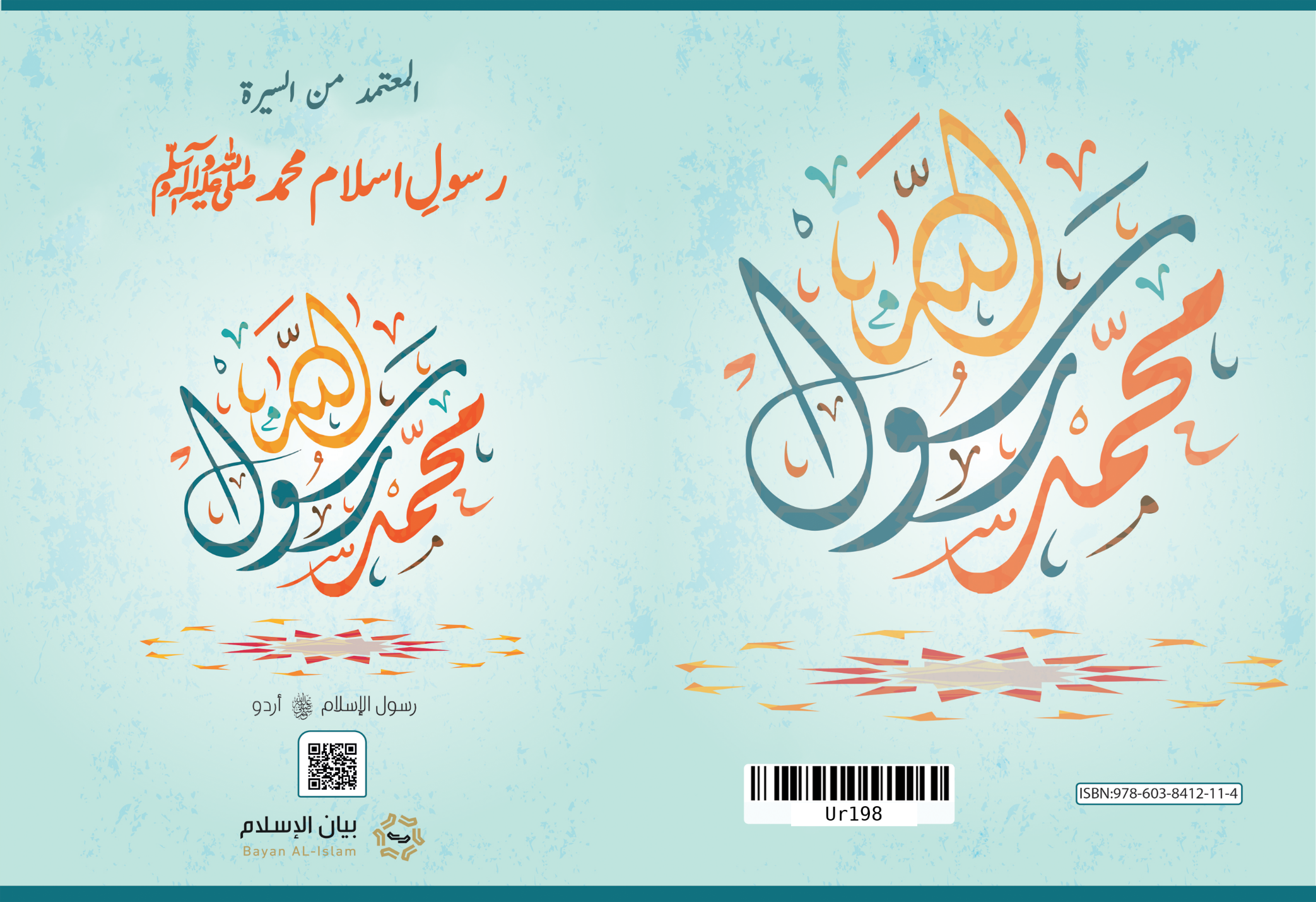 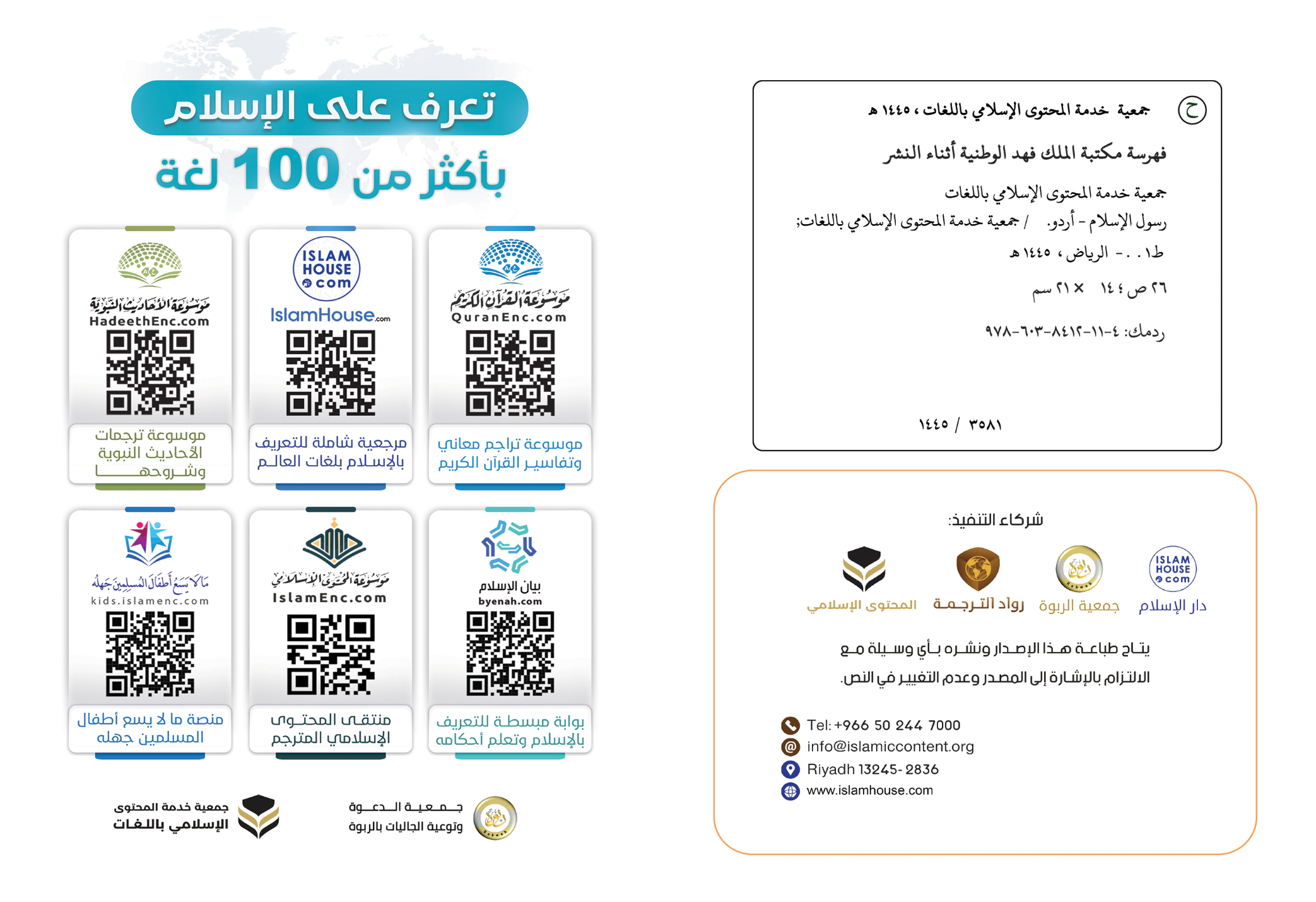 المعتمد من السيرةرسولِ اسلام محمد ﷺمؤلف:پروفیسر محمد بن عبد اللہ السحیمشروع کرتا ہوں اللہ کے نام سے جو بڑا مہربان، نہایت رحم کرنے والا ہےرسولِ اسلام محمد صلی اللہ علیہ وسلم کی زندگی کے مختصر حالاتاس میں رسول صلی اللہ علیہ وسلم کا نام ونسب، دیش، آپ کى شادى، رسالت، دعوت، نیز جن معجزات سے آپ کى نبوت کى تائید ہوئی، ساتھ ہى آپ کى شریعت اور آپ سے متعلق آپ کے مخالفین کا موقف، یہ سارے موضوعات زیر بحث آئے ہیں۔رسول ِاسلام   کا اسم گرامی محمد بن عبد الله بن عبد المطلب بن هاشم ہے، اور آپ اسماعیل بن ابراہیم علیہم السلام کى اولاد میں سےہیں۔ اور وہ یوں کہ اللہ کے نبی ابراہیم علیہ السلام اپنی بیوى ہاجر علیہا السلام اور فرزند اسماعیل علیہ السلام کے ساتھ، جب کہ وہ گود میں تھے، ملکِ شام سے مکہ تشریف لائے اور اللہ کے حکم سے ان دونوں کو مکہ میں بسادیا۔ جب وہ بچہ جوانی کى عمر کو پہنچا تو اللہ کے نبى ابراہیم علیہ السلام مکہ تشریف لائے اور اپنے بیٹے اسماعیل علیہ السلام کے ساتھ مل کر بیتِ حرام کعبہ کی تعمیر کی۔  لوگ خانہ کعبہ کے اردگرد بڑھنے لگے، اور مکہ اللہ رب العالمین کى عبادت کرنے والوں اور حج ادا کرنے  کی  خواہش  رکھنے والوں کی منزل بن گیا۔لوگ صدیوں تک ابراہیم علیہ السلام کی ملت  پر خالص اللہ کی عبادت کرتے رہے اور اس کی توحید پر قائم رہے۔ پھر اس کے بعد بگاڑ نے جنم لیا،  اور جزیرہ نما عرب کى حالت بھی اس کے آس پاس کے دنیا کے باقی ممالک ہی کی طرح تھی ،جہاں بت پرستی کے بہت سارے مظاہر موجود تھے: جیسے بتوں کی پوجا،  لڑکیوں کو زندہ دفنا دینا،  عورتوں پر ظلم وستم،  جھوٹ بولنا،  شراب نوشی،  زنا کاری ،یتیموں کا مال  کھانا  اور سود لینا ... اس جگہ اور اس ماحول میں اسلام کے رسول محمد بن عبد اللہ صلى اللہ علیہ وسلم،  اسماعیل بن ابراہیم علیہما السلام کی اولاد سے 571ء میں پیدا ہوئے۔ آپ کى پیدائش سے پہلے ہی آپ کے والد وفات پاچکے تھے، اور جب آپ چھ سال کے ہوئے تو آپ کى والدہ بھى انتقال کر گئیں، آپ کے چچا ابوطالب نے آپ کى کفالت کى، آپ نے یتیمی اور فقر کى حالت میں زندگى گزارى اور اپنے ہى ہاتھ سے کماتے اور کھاتے تھے۔جب آپ کی عمر پچیس سال کی ہوئی تو آپ نے مکہ کى عورتوں میں سے ایک شریف عورت سے شادی کی جن کا نام خدیجہ بنت خویلد رضی اللہ عنہا تھا، ان کے بطن سے آپ کے یہاں کل چار بیٹیاں اور دو بیٹے ہوئے، دونوں بیٹے بچپن ہی میں وفات پاگئے۔  آپ اپنی بیوی اور اہل خانہ کے ساتھ انتہائی درجہ کی محبت اور مہربانی سے پیش آتے، جس کے نتیجہ میں ان کی بیوی خدیجہ کو آپ سے والہانہ محبت ہوگئی، اور آپ کو بھی ان سے ویسی ہی محبت تھی۔  یہی وجہ تھی کہ آپ ان کى وفات پر ایک لمبا عرصہ گزر جانے کے بعد بھى ان کو نہ بھول سکے، اور خدیجہ رضی اللہ عنہا کی سہیلیوں کی عزت واکرام میں بکری ذبح کرکے تقسیم کردیا کرتے، اس میں خدیجہ رضی اللہ عنہا کے ساتھ نیکى اور محبت کی حفاظت کا جذبہ کار فرما تھا۔رسول محمد صلى اللہ علیہ وسلم ابتدائے آفرینش سے ہی عظیم اخلاق کے حامل تھے، آپ کى قوم آپ کو صادق اور امین کے نام سے موسوم کرتى تھى. آپ ان کا بہت سارے مہتم بالشان کاموں میں ساتھ دیتے، لیکن ساتھ ہى ساتھ ان کى بت پرستی سے نفرت بھى کرتے اور اس میں کبھى ان کا ساتھ نہیں دیتے تھے۔جب آپ چالیس سال کے ہوئے اور اس وقت آپ مکہ ہى میں تھے تواللہ تعالىٰ نے رسالت کے لیے آپ کو منتخب کرلیا، چنانچہ آپ کے پاس جبریل علیہ السلام نزول کے اعتبار سے قرآن کى سب سے پہلى سورت کی ابتدائی آیات لے کر آئے اور وہ آیات اللہ تعالىٰ کا یہ فرمان ہیں:  ’’پڑھ اپنے رب کے نام سے جس نے پیدا کیا۔ جس نے انسان کو خون کے لوتھڑے سے پیدا کیا۔ پڑھ اور تیرا رب ہی سب سے زیادہ کرم والا ہے۔  جس نے قلم کے ذریعے (علم) سکھایا۔ انسان کو وہ باتیں سکھائیں جو وہ نہیں جانتا تھا ۔‘‘[سورہ العلق:1-5]۔ پھر آپ اپنى بیوى خدیجہ کے پاس آئے دراں حال کہ آپ کا دل کانپ رہا تھا، آپ نے ان کے سامنے سارا ماجرا بیان کیا، تو انہوں نے آپ کو اطمینان دلایا اور اپنے چچازاد بھائى ورقہ بن نوفل کے پاس لے گئیں – وہ نصرانى مذہب اختیار کر چکے تھے اور تورات اور انجیل کا علم رکھتے تھے–،  خدیجہ رضی اللہ عنہا نے ان سے کہا: اے چچا کے بیٹے! اپنے بھتیجے کى بات سنو۔  ورقہ نے آپ سے کہا: اے میرے بھتیجے! تم کو کیا نظر آرہا ہے؟  رسول اللہ صل اللہ علیہ وسلم نے جو کچھ دیکھا تھا سب بیان کر دیا۔  اس پر ورقہ نے آپ سے کہا: یہ تو وہی ناموس ( معزز راز دان فرشتہ یعنی جبرئيل امین) ہے جسے اللہ نے موسیٰ علیہ السلام پر وحی دے کر بھیجا تھا، کاش میں اس وقت تک زندہ رہتا جب آپ کی قوم آپ کو اس شہر سے نکال دے گی ۔رسول کریم صلی اللہ علیہ وسلم نے یہ سن کر تعجب سے پوچھا :” کیا وہ لوگ مجھ کو نکال دیں گے؟!“ ورقہ بولے : ہاں، جو شخص بھی آپ کی طرح امر حق لے کر آیا لوگ اس کے دشمن ہى ہو گئے، اگر مجھے آپ کی نبوت کا وہ دن مل جائے تو میں آپ کی زبردست مدد کروں گا۔()مکی زندگى میں قرآن کے نزول کا سلسلہ برابر جارى رہا، جبریل علیہ السلام اللہ رب العالمین کى جانب سے قرآن لے کر آپ کے پاس آتے، اور رسالت کى پورى تفاصیل بھى لاتے رہتے۔آپ اپنی قوم کو برابر اسلام کى دعوت دیتے رہے، لیکن آپ کى قوم نے آپ کی دعوت کو ٹھکرا دیا اور مخالفت پر اتر آئى ۔اس نے  یہ پیش کش بھى کى کہ اگر آپ اس رسالت کى دعوت سے دست بردار ہوجاتے ہیں تو اس کے عوض میں مال ودولت اور بادشاہت کے منصب سے سرفراز کردیے جائیں گے،  لیکن آپ نے ان تمام چیزوں سے انکار کردیا۔  ان لوگوں نے آپ کو جادوگر،  جھوٹا،  افترا پرداز تک کہا جیسا کہ گذشتہ قوموں نےاپنے نبیوں  کو کہا تھا۔ انہوں نے آپ پر عرصہ حیات تنگ کردیا،  آپ کے جسد پاک پر جور وستم ڈھائے اور آپ کے پیروکاروں کو طرح طرح کى تکلیفیں دى۔ رسول اللہ صلى اللہ علیہ وسلم مکہ میں برابر دعوت الى اللہ کا کام کرتے رہے، حج کے موسم میں اور عرب کے موسمى بازاروں کے موقع پر آپ ان کے پاس جاتے اور لوگوں سے ملتے، ان پر اسلام پیش کرتے، نہ ان کو دنیا و ریاست کى لالچ دلاتے اور نہ تو تلوار کى دھمکى دیتے۔ کیوں کہ آپ کے پاس کوئی اختیار نہیں تھا اور نہ ہی آپ بادشاہ تھے۔ آپ نے اپنی دعوت کے شروع ہی میں اس چیلنج کا اعلان کردیا تھا کہ وہ جو قرآن عظیم لے کر آئے ہیں اسی جیساتم بھى لے آؤ، اور آپ برابر اپنے مخالفین کو یہ چیلنج کرتے رہے۔ چنانچہ جس کو ایمان لانا تھا وہ ایمان لایا جنہیں ہم صحابہ کرام رضی اللہ عنہم کى جماعت کے نام سے جانتے ہیں۔ اللہ تعالىٰ نے آپ کو مکہ میں نبوت کى ایک عظیم نشانی اسراء اور معراج کى شکل میں عطا فرمائى، اسراء یعنى آپ راتوں ہى رات بیت المقدس لے جائے گئے، اور معراج یعنى آپ کو آسمانوں کى سیر کرائى گئى۔ یہ بات بھى معلوم ہے کہ اللہ نے نبى الیاس اور عیسى علیہما السلام کو آسمان پر اٹھا لیا ہے، جس کا ذکر مسلمانوں اور نصارىٰ کے یہاں ملتا ہے۔ آسمان ہى   پر نبی صلى اللہ علیہ وسلم کو اللہ تعالىٰ کى طرف سے نماز کا حکم دیا گیا، یہ وہى نماز ہے جو مسلمان دن میں پانچ بار ادا کرتے ہیں، اور مکہ مکرمہ ہى میں آپ کو دوسرى عظیم نشانى شق قمر کى شکل میں دى گئى یہاں تک کہ مشرکین نے اپنی آنکھوں سے چاند کے دو ٹکڑے ہوتے دیکھا۔قریش کے کافروں نے لوگوں کو آپ سے روکنے کے لیے ہر قسم کا حربہ اپنایا، آپ کے خلاف خوب چالیں چلیں اور آپ سے لوگوں کو نفرت دلائى، معجزات کى فرمائش میں سرکشى کا مظاہرہ کیا، نیز انھوں نے یہودیوں سے مدد طلب کی تاکہ انھیں ایسی دلیلیں فراہم کریں جو انھیں آپ سے جھگڑنے اور لوگوں کو آپ سے دور کرنے میں مدد دیں۔جب مسلمانوں پر کفارِ قریش کا ظلم و ستم مسلسل جارى رہا تو نبی صلى اللہ علیہ وسلم نے ان کو ملک حبشہ کى طرف ہجرت کرنے کى اجازت دے دى اور نبى صلى اللہ علیہ وسلم نے ان سے فرمایا: وہاں پر ایک انصاف پسند بادشاہ ہے جس کے یہاں کسی پر ظلم نہیں ہوتا، وہ ایک عیسائی بادشاہ تھا۔  لہٰذا مسلمانوں کے دو گروہ نے حبشہ کی طرف ہجرت کى، جب یہ مہاجرین حبشہ پہنچے تو ان لوگوں نے نجاشی بادشاہ پر وہ دین پیش کیا جو نبی محمد صلى اللہ علیہ وسلم لائے تھے، وہ بادشاہ مسلمان ہوگیا اور فورا بول پڑا: اللہ کى قسم! یہ اور جو کچھ موسى علیہ السلام لے کر آئے تھے دونوں ایک ہى طاق سے نکل رہے ہیں (یعنی دونوں کا منبع ومصدر ایک ہى ہے اور دونوں اللہ کا کلام ہیں)۔ اس کے بعد بھى آپ صلى اللہ علیہ وسلم اور آپ کے ساتھیوں پر قوم کى ایذا رسانیاں جارى رہیں۔جو لوگ موسم حج میں مسلمان ہوئے ان میں ایک جماعت وہ تھى جو مدینہ سے تشریف لائى تھى،  ان لوگوں نے آپ سے اسلام پر بیعت کى اور یہ عہد کیا کہ جب آپ ان کے شہر ہجرت کرکے آئیں گے تو وہ لوگ آپ کى مدد کریں گے،  مدینہ ان دنوں ”یثرب “کے نام سے جانا جاتا تھا۔  جو لوگ مکہ میں رہ گئے تھے آپ ﷺنے ان کو مدینۃ النبی کی طرف ہجرت کرنے کى اجازت دے دى ۔چنانچہ مسلمانوں نے مدینہ کى طرف  ہجرت کی  اور   وہاں اسلام پھیل گیا، یہاں تک کہ مدینہ کا کوئى گھر ایسا نہیں بچا جس میں اسلام نہ پہنچا ہو۔جب نبی صلى اللہ علیہ وسلم اللہ کی طرف  دعوت  دیتے ہوئے  مکہ میں تیرہ سال کا عرصہ گزار چکےتو اللہ تعالىٰ نے آپ کو بھى مدینہ کى طرف ہجرت کرنے کى اجازت دے دى۔  لہٰذا آپ صلى اللہ علیہ وسلم ہجرت کرگئے  اور دعوت الى اللہ کا کام برابر جارى رکھا،  مدینہ میں اسلامی احکامات دھیرے دھیرے نازل ہوتے رہے،  آپ صلى اللہ علیہ وسلم نے اپنے قاصدوں کو مختلف قبائل کے سرداروں اور بادشاہوں کے پاس اپنے پیغامات دے کر بھیجنا شروع کیا جس میں ان کو اسلام کى دعوت دیتے تھے۔  جن کى طرف آپ نے پیغامات بھیجے ان میں روم،  ایران اور مصر کے بادشاہ بھى تھے۔مدنی زندگى میں سورج گرہن کا واقعہ پیش آیا،  تو لوگ ڈر گئے،  اتفاقا اسی دن نبی صلى اللہ علیہ وسلم کے فرزند ابراہیم فوت ہوئے تھے،  چنانچہ لوگ کہنے لگے کہ سورج میں گرہن ابراہیم کى موت کى وجہ سے ہوا ہے،  تو فوراً نبی صلى اللہ علیہ وسلم نے فرمایا: (بلاشبہ سورج اور چاند دونوں میں گرہن کسى کى موت یا زندگى کى وجہ سے نہیں لگتا،  لیکن یہ دونوں تو اللہ تعالى کى نشانیوں میں سے دوعظیم نشانیاں ہیں جن کے ذریعہ اللہ تعالى اپنے بندوں کو ڈراتا ہے)()۔ پس اگر نبی صلى اللہ علیہ وسلم نبوت کے جھوٹے دعویدار ہوتے تو فورا لوگوں کو اپنی تکذیب سے خوف دلاتے اور کہہ دیتےکہ سورج محض میرے بیٹے کى موت کى وجہ سے گہنا گیا ہے، تو میرى تکذیب کرنے والے   کا کیا حال ہوگا؟رسول صلى اللہ علیہ وسلم کو اللہ تعالىٰ نے اعلى درجہ کے اخلاق سے مزین کیا تھااور اللہ نے رسول صلى اللہ علیہ وسلم کو اپنے فرمان میں یوں متصف کیا ہے: ’’ اور بے شک آپ اخلاق کے اعلیٰ مرتبے پر فائز ہیں ۔‘‘ [سورة القلم:4]۔ چنانچہ آپ ہر عمدہ اخلاق سے متصف تھے،  مثلا: راست گوئى،  اخلاص،  شجاعت وبہادری،  انصاف پسندى،  وعدہ کى پاسداری یہاں تک کہ دشمن تک کے ساتھ بھى،  سخاوت،  فقیروں،  مسکینوں،  بیواؤں اور ضرورت مندوں پر خرچ کرنے کو محبوب رکھنا،  اور لوگوں کى ہدایت کے لئے حریص ہونا،  نیز ان کے ساتھ شفقت ورحمت اور انکسارى سے پیش آنا وغیرہ آپ کے اوصاف حمیدہ تھے،  یہاں تک کہ بسا اوقات کوئى اجنبی آپ کو تلاش کرتا ہوا آتا اور آپ کے صحابہ رضى اللہ عنہم سے آپ کے متعلق پوچھتا اور کہتا کہ تم میں محمد کون ہے؟ حالانکہ آپ انہی کے بیچ ہوتے ،لیکن وہ آپ کو نہیں پہچان پاتا۔آپ کى سیرت دشمن اور دوست، قریبی اور دورکے، بڑے اور چھوٹے، مرد اور عورت، جانور اور پرندے    – ہر ایک کے ساتھ آپ کے تعامل میں کمال اور شرافت کی علامت تھی ۔جب اللہ تعالىٰ نے  آپ کے لیے دین کو مکمل کردیا،  اور رسول صلى اللہ علیہ وسلم رسالت کاپیغام بحسن وخوبی لوگوں تک پہنچا چکے، تو ترسٹھ سال کى عمر میں آپ وفات پاگئے،  اس میں سے چالیس سال نبوت ملنے سے پہلے اور تیئس برس بحیثیت نبی اور رسول کے آپ اس دنیا میں رہے۔ آپ کى تدفین مدینہ نبویہ میں ہوئى،  آپ نے مال ودولت اور بطور میراث کچھ نہیں چھوڑا، سوائے اپنے سفید خچر کے جس پر آپ سوارى کیا کرتے تھے ، اور ایک زمین  جسے آپ نے مسافروں کے لیے صدقہ کر دیا تھا۔()جو لوگ اسلام لائے اور آپ کى تصدیق وپیروى کى ان کى تعداد بہت بڑی تھى، حجۃ الوداع جوکہ آپ نے وفات سے صرف تین مہینے قبل کیا تھا اس میں آپ کے ساتھ صحابہ کى ایک لاکھ سے زیادہ تعداد تھى، اور شاید یہى اس دین اسلام کى حفاظت اور پھیلاؤ کا راز ہے۔ نبی صلى اللہ علیہ وسلم کے صحابہ جن کی آپ نے اسلامى قدروں اوراصولوں پر تربیت کى تھى، وہ عدل وانصاف، زہد وورع، وفاداری اور اس عظیم دین کے لیے، جس پر وہ ایمان لائے تھے، قربانی دینے میں سب سے بہترین ساتھیوں میں سے تھے۔آپ کے صحابہ کرام رضی اللہ عنہم اجمعین میں بحیثیت ایمان واخلاص، علم وعمل، تصدیق، جاں نثاری وقربانی، دلیرى اور سخاوت سب سے عظیم: ابو بكر صديق، عمر بن الخطاب، عثمان بن عفان، اور علي بن ابي طالب رضى الله عنهم تھے۔  یہ سبھى لوگ آپ ﷺ پر سب سے پہلے ایمان لانے اورآپ کی تصدیق کرنے والوں میں سے تھے، اور یہى لوگ آپ کى وفات کے بعد مسلمانوں کے خلیفہ بنے جنھوں نےآپ کے بعددین کا جھنڈا اٹھایا۔ ان میں سے کسی کے اندر نبوت کى کوئى خاصیت نہیں تھى، اور نہ ہى نبی صلى اللہ علیہ وسلم نےانہیں بقیہ صحابہ کو چھوڑ کر کوئی مخصوص بات بتائی۔اللہ تعالى ٰنے آپ کو جو کتاب عطا کى اس کى خود حفاظت بھى کى، اسی طرح آپ کى سنت وسیرت، آپ کے اقوال وافعال کو آپ ہى کى زبان (یعنى عربی) میں محفوظ کردیا، دنیا کى پورى تاریخ میں کوئى ایسی سیرت نہیں ملتى جو نبى صلى اللہ علیہ و سلم کى سیرت کى طرح محفوظ ہو، بلکہ آپ کے سونے، کھانے ،پینے، ہنسنے وغیرہ تک کى کیفیت ریکارڈ ہے۔ اندرون خانہ اہل خانہ کے ساتھ آپ کے معاملات کیسے رہے؟ آپ کی زندگى کے سارے حالات آپ کى سیرت کے ضمن میں مکمل طور سے محفوظ ومدون ہیں، آپ محض ایک انسان اور اللہ کے رسول تھے، آپ میں ربوبیت کى ادنی سی بھى خاصیت نہیں تھى، اور اپنے تئیں کسی نفع ونقصان کے مالک بھى نہیں تھے۔اللہ تعالى ٰنے محمد صلى اللہ علیہ وسلم کو اس وقت رسول بناکر بھیجا جب چہار دانگ عالم میں شرک وکفر اور جہالت عام ہو چکى تھى،  اس روئے زمین پر اہل کتاب میں سے کچھ گنے چنے افراد کے علاوہ کوئى بھى ایسا نہ تھا جو صرف اللہ کى عبادت کرتا رہا ہو اور اس کے ساتھ کسی کو شریک نہ کرتا ہو۔  ایسے وقت میں اللہ تعالى ٰنے اپنے رسول محمد صلى اللہ علیہ وسلم کو نبیوں اور رسولوں کے سلسلے کو ختم کرنے والا بنا کر بھیجا،  اللہ نے آپ کو ساری کائنات کے لیے ہدایت اور دین حق کے ساتھ مبعوث فرمایا تاکہ اس دین کو تمام ادیان پر غلبہ عطا کرے،  اور لوگوں کو بت پرستی،  کفر اور جہالت کى تاریکیوں سے نکال کر توحید اور ایمان کى روشنی کى طرف لے آئے، آپ کى رسالت سابقہ  انبیاے کرام علیہم الصلاۃ والسلام کی رسالتوں کى تکمیل ہے۔آپ نے بھى اسی چیز کى دعوت دى جس کى دعوت دیگر انبیاء ورسل علیہم السلام مثلا نوح، ابراهيم، موسى، سلیمان، داود اورعيسیٰ وغیرہم نے دی تھى، یعنی اس بات پر ایمان لانا کہ رب اللہ ہی ہےجو پیدا کرنے والا،  رزق دینےوالا،  زندگى اور موت دینے والا ہے،  وہى شہنشاہ ہے،  تمام کاموں کى تدبیر وہى کرتا ہے،  وہ مہربان اور انتہائی رحم کرنے والاہے،  اس کائنات میں جو کچھ بھى ہے خواہ ہم اسے دیکھتے ہوں یا نہ دیکھتے ہوں، سب کا خالق اللہ ہى ہے، اور اللہ کے سوا جتنی بھى چیزیں ہیں وہ سب کى سب اللہ کى پیدا کردہ ہیں۔اسی طرح آپ نے صرف ایک اللہ کى عبادت کرنے اور اس کے علاوہ سب کى عبادت ترک کردینے کى دعوت دى، اور بالکل واضح انداز میں بتلادیا کہ اللہ صرف ایک ہے،اس کى عبادت،  بادشاہت،  تخلیق اور تدبیر میں اس کا کوئی شریک نہیں۔  اور یہ بھى بیان کردیاکہ نہ اس کی کوئى اولاد ہے اور نہ ہى وہ کسی کى اولاد ہے،  اس کے برابر اور اس جیسا کوئى نہیں،  وہ اپنی مخلوقات میں سے کسی کے اندر نہ تو حلول کرتا ہے اور نہ ہى کسی کى جسمانى ہیئت اختیار کرتا ہے۔آپ ﷺ نے آسمانی کتابوں جیسے  ابراہیم اور موسى علیہما السلام کے صحیفے،  تورات،  زبور اور انجیل پر ایمان لانے کى دعوت دی ۔  اسی طرح  آپ  نےتمام رسولوں پر ایمان لانے کى بھى دعوت دی اور آپ نے یہ معیار بھی قائم کیا کہ جو ایک نبی کى تکذیب کرے گا وہ تمام نبیوں کا منکر مانا جائے گا۔آپ نے تمام لوگوں کو اللہ تعالىٰ کی رحمت کى بشارت دى ، اور یہ کہ  اللہ  ہی ان  کے سارے دنیاوی امور کے لیے کافى ہے، اور یہ کہ اللہ ہى   نہایت رحم کرنے والا رب ہے  اور قیامت کے دن جب سب کو قبروں سے زندہ کرے گا تو وہى تنہا تمام مخلوقات کا حساب لے گا،  اور یہ کہ وہی مومنوں کو ان کے نیک اعمال کا بدلہ دس گنا بڑھا کر دے گا اور برائى کا اس کے بقدر،  اور یہ کہ مومنوں کے لیے آخرت میں ہمیشہ رہنے والى نعمتیں ہیں،  اور جو کوئى کفر اور برے اعمال کرے گا، اس کا بدلہ اسے دنیا اور آخرت دونوں میں ملے گا۔رسول محمد صلى اللہ علیہ وسلم نے اپنے پیغام رسالت میں کبھى اپنے قبیلے، شہر، اور اپنی ذات شریفہ کى برترى نہیں جتلائى،  بلکہ  قرآن کریم میں    نوح، ابراہیم، موسى اور عیسى علیہم السلام جیسے انبیاے کرام کے نام آپ کے نام سے زیادہ آئے ہیں،  آپ کى والدہ کا نام یا آپ کی  بیویوں کے ناموں کا ذکر  قرآن میں نہیں ہے، جبکہ موسى علیہ السلام کى ماں کانام قرآن میں کئى بار ذکر کیا گیا ہے اور  مریم علیہا السلام کا ذکر پینتیس بار ہوا ہے۔رسول محمد صلى اللہ علیہ وسلم ہر اس چیز سے معصوم ومحفوظ ہیں جو شریعت، عقل سلیم اور فطرت سلیمہ کے خلاف ہے یا جسے صحیح اخلاق ردکرتا ہے، کیوں کہ انبیاء علیہم السلام جو کچھ اللہ کى جانب سے تبلیغ کرتے ہیں اس میں معصوم ہوتے ہیں، اوراس لیے کہ وہ اللہ تعالى ٰکے احکامات کو اس کے بندوں تک پہنچانے کے مکلف ہوتےہیں۔ انبیاء میں ربوبیت یا الوہیت کى کوئى خاصیت نہیں ہوتی ہے، بلکہ وہ دوسرے تمام انسانوں کی طرح انسان ہیں جن کى جانب اللہ تعالىٰ اپنے پیغامات کى وحى کرتا ہے۔رسول محمد صلى اللہ علیہ وسلم کى رسالت کے اللہ کی طرف سے   وحى ہونے کى سب سے بڑى دلیلوں میں سے ایک یہ ہے کہ وہ آج تک اسی طرح   موجود ہے جیسے کہ آپ کى حیات مبارکہ میں تھی اور ایک ارب سے زیادہ مسلمان اس کے پیروکار ہیں، جو اس کے شرعى فرائض جیسے نماز، زکوٰۃ، روزہ، حج   وغیرہ کو بغیر کسی تبدیلی یا تحریف کے نافذ کرتے ہیں۔اللہ تعالىٰ انبیاء کرام کى نبوت کى تائید مختلف قسم کی نشانیوں سے کرتا ہے اور ان کے لیے بہت سارے دلائل وبراہین قائم کرتا ہے جو ان کی رسالت کى سچائى کى گواہى دیتے ہیں۔  اللہ نے ہر نبی کو اتنی آیات عطا کی تھیں جو اس بات کے لئے کافی تھیں کہ لوگ ان پر ایمان لاتے۔  اللہ تعالى ٰنے انبیاء کرام کو جتنے بھى معجزات عطا کیے ان میں سب سے عظیم معجزہ ہمارے نبی محمد صلى اللہ علیہ وسلم کو قرآن کریم کى شکل میں عطا فرمایا جو کہ نبیوں کے معجزات میں سے قیامت تک باقى رہنے والا معجزہ ہے، اسى طرح اللہ تعالىٰ نے دیگر بڑے بڑے معجزات سے آپ کى تائید فرمائى، رسول محمد صلى اللہ علیہ وسلم کے معجزات بہت زیادہ ہیں، ان میں سے چند یہ ہیں:اسراء ومعراج، شق قمر، خشک سالی کے بعد آپ ﷺ کے اپنے رب سے دعا کرنے کى بدولت کئی بار بارش کا نزول۔تھوڑے سے کھانے اور پانى کا زیادہ ہوجانا، چنانچہ لوگوں کى ایک بڑى تعداد اس کھانے سے شکم سیر ہوجاتی اور اس پانی سے سیراب ہوجاتی۔اللہ تعالىٰ کى وحي کى مدد سےگزشتہ زمانے کے غیب کى خبریں بتلانا، جن کى تفصیل کسی کو معلوم نہ تھى، جیسے کہ انبیاء علیہم السلام اور ان کى قوموں کے قصے اور قصہ اصحاب کہف۔اللہ سبحانہ وتعالىٰ کى وحى کى مدد سے آئندہ پیش آنے والے غیبى امور سے باخبر کرنا،  مثلا: سرزمین حجاز سے نکلنے والى آگ کى خبر دینا جو ظاہر ہو چکى ہے اور جس کو ملک شام میں رہنے والوں نے بھى دیکھا،  اسی طرح لوگوں کا عمارتیں بنوانے میں فخر ومباہات کرنا۔اللہ کا آپ کے لئے کافى ہونا اور اللہ تعالى کا لوگوں سے آپ کى حفاظت کرنا۔صحابہ کرام سے آپ نے جو وعدہ کیا تھا ان کا پورا ہونا ،جیسے کہ آپ کا ان سے کہنا: (تم ضرور بالضرور فارس اور روم کو فتح کرو گے اور اس کے خزانوں کو اللہ کے راستے میں خرچ کروگے)۔فرشتوں کے ذریعہ اللہ تعالى ٰکا آپ کى مدد فرمانا۔اور انبیاے کرام علیہم السلام کا اپنی قوموں کو رسول محمد ﷺ کی نبوت کى خوش خبرى دینا اورانبیاء میں سے جنہوں نے اس کى بشارت دى ان میں سے بنو اسرائیل کے انبیاء موسى،  داود،  سلیمان،  اور عيسیٰ عليهم السلام وغيره تھے۔نیز اللہ تعالىٰ کا آپ کى تائید فرمانا ان عقلى دلائل اور طرح طرح کى بیان کى ہوئى مثالوں کے ذریعے()جنہیں عقل سلیم فورا تسلیم کر لیتى ہے۔یہ آیات، دلائل اور عقلى مثالیں قرآن کریم اور سنت نبوی میں بھرى پڑى ہیں جن کا شمار مشکل ہے،  جو ان سے واقف ہونا چاہتا ہے اسے قرآن کریم، حدیث اور سیرۃ النبی کا مطالعہ کرنا چاہیے ، کیوں کہ  ان میں ان آیات  کے بارے میں یقینی خبر موجود ہے۔اگر یہ عظیم نشانیاں رونما نہ ہوتیں ،تو آپ کے مخالفین کفار قریش اور جزیرہ عرب کے یہود ونصارىٰ کو آپ کى تکذیب کرنے کا اور لوگوں کو آپ  کےبارے میں  متنبہ کرنے کا اچھا موقع ہاتھ آجاتا۔ قرآن کریم وہ کتاب ہے جس کو اللہ تعالىٰ نے رسول محمد صلى اللہ علیہ وسلم پر وحى کى اور وہ اللہ رب العالمین کا کلام ہے،  اللہ تعالىٰ نے جن وانس کو چیلنج کیا کہ اس جیسا قرآن یا اس جیسی کوئى ایک سورت بنا کر لائیں اور یہ چیلنج برابر آج تک باقى ہے، قرآن کریم میں بہت سارے اہم سوالوں کا جواب موجود ہے جس نے لاکھوں لوگوں کو حیران  کر رکھا ہے،  یہ قرآن عظیم آج تک اپنی اسی عربى زبان میں محفوظ ہے جس میں وہ نازل ہوا،  اس میں ایک حرف کى بھى کمى واقع نہیں ہوئى ہے،  وہ چھپ کر پورى دنیا میں پھیلا ہوا ہے،  وہ ایک عظیم، معجزاتی کتاب ہے، بلکہ بنی نوع انساں تک پہنچنے والى کتابوں میں سب سے عظیم الشان کتاب ہے،  جو اس لائق ہے کہ اسے پڑھا جائے یا کم از کم اس کے معانی کا ترجمہ ہى پڑھا جائے،  جو اس کتاب سے مطلع نہ ہو سکا اور اس پر ایمان نہیں لایا تو اس سے سارى بھلائى فوت ہوگئى۔ اسی طرح  رسول محمد صلى اللہ علیہ وسلم کى سیرت طیبہ، سنت، اور طور طریقہ مکمل طور سے محفوظ ہیں اور باوثوق راویوں کے سلسلہ وار سند کے ذریعہ ہم تک پہنچے ہیں،  سب عربی زبان میں مطبوع ہیں جو کہ رسول محمد صلى اللہ علیہ وسلم کى زبان تھى،  اور بہت سارى دوسری زبانوں میں ان کے ترجمے بھى ہوئے، قرآن کریم اور سنت رسول صلى اللہ علیہ وسلم یہی دونوں اسلامى احکام اور شریعت سازى کا مرجع ومصدر ہیں۔وہ شریعت جس کو رسول محمد صلى اللہ علیہ وسلم لے کر آئے اسے شریعت اسلام کہتے ہیں۔  یہ وہ شریعت ہے جو اللہ تعالى ٰکى نازل کردہ شریعتوں اور رسالتوں میں سب سے آخر میں نازل ہوئی، یہ شریعت بھى اصولى اور بنیادى امور میں سابقہ انبیاء کى شریعتوں سے ہم آہنگ ہے اگرچہ ان کی کیفیتیں مختلف ہیں۔یہ ایک مکمل شریعت ہے، جو ہر زمانے اور ہر جگہ کے لیے درست ہے،  اس میں لوگوں کے دین ودنیا کى بھلائى ہے۔  یہ ہر اس عبادت کو شامل ہے جو اللہ رب العالمین کے لیے بندوں پر واجب کى گئى ہیں، جیسے نماز وزکوٰۃ وغیرہ،               اس میں مالى لین دین،  اقتصادى امور،  اجتماعى مسائل،  سیاسی اور جنگى اور ماحولیات سے متعلق جائز وناجائز تمام امور کا بیان موجود ہے،  اس کے علاوہ ہر اس چیز کا بیان بھى ہے جس کا انسان کى دنیاوى اور اخروى زندگى تقاضا کرتى ہے۔یہ شریعت لوگوں کے ادیان،  خون،  عزت،  دولت،  عقل اور نسلوں کى حفاظت کرتى ہے،  یہ ہر نیکى اور فضیلت کو متضمن ہے اور ہر رذالت وشر سے آگاہ کرتی ہے،  اس میں لوگوں کى عزت وتکریم،  میانہ روى،  عدل وانصاف،  اخلاص،  صفائى،  پختگى،  محبت،  دوسروں کے لیے بھلائى کى چاہت،  خون کى حفاظت،  ملک و وطن کى سلامتى،  ناحق طور پر لوگوں کو مرعوب اور خوف زدہ کرنے کى حرمت جیسے امور کى طرف دعوت دی گئى ہے.رسول صلى اللہ علیہ وسلم ہر قسم کى سرکشى اور فتنہ وفساد کے سامنے سراپا جنگ تھے،  اور دینی خرافات،  عزلت پسندى اور یکسر ترک دنیا کے بھى مخالف تھے۔رسول محمد صلی اللہ علیہ وسلم نے یہ بھى واضح طور پر بیان کردیا کہ اللہ تعالى ٰنے انسان کو عزت دی ہے  ـ چاہے مرد ہو یا عورت ـ اور اسے اس کے تمام حقوق کی ضمانت دی ہے، اور انسان کو اس کے تمام  انتخاب ، اعمال اور تصرفات کا ذمہ دار ٹھہرایا ہے،  نیز یہ کہ خود کو یا دوسروں کو ضرر رسانى کى سارى ذمہ دارى اسی کے سر جائے گى۔اس نے ایمان، ذمہ داری  اور اجر وثواب کے لحاظ سے مرد اور عورت کو برابر قرار دیا ہے، نیز اس شریعت میں عورت کا  بطور ماں، بیوی، بیٹی اور بہن  خاص خیال رکھا گیا ہے۔ جس شریعت کو محمد صلى اللہ علیہ وسلم لے کر آئے اس میں عقل کى حفاظت پر توجہ دی گئى ہے، اورشراب نوشی جیسى ہر وہ چیز جو عقل میں بگاڑ پیدا کرے حرام قرار دى گئى ہے۔ چنانچہ اسلام نے دین کو روشنی سے تعبیر کیا ہے جس سے عقل کى راہ روشن ہوتى ہے اور انسان اپنے رب کى عبادت پورے علم وبصیرت کے ساتھ کرتا ہے۔ اسلامی شریعت نے عقل کى شان کو بلند کیا ہے اور اسے ہى احکام شرعیہ کا مکلف ہونے کى علت قرار دیا ہے، اور اسے توہم پرستی اور بت پرستی کے طوق سے آزاد کیا ہے۔ شریعت اسلامیہ صحیح علم کى تعظیم کرتى ہے، ہوا پرستی سے خالی ہوکر سائنسی تحقیق وریسرچ پر زور دیتی ہے اور اپنی ذات اور کائنات میں غور فکر کى دعوت دیتى ہے۔ سائنس کے صحیح علمى نتائج رسول صلى اللہ علیہ وسلم کى لائى ہوئى تعلیمات سے  متصادم  نہیں ہوتے۔شریعت اسلامیہ میں کسی خاص جنس کے لوگوں کو دوسرے جنس کے لوگوں پر کوئى برترى حاصل نہیں، اور نہ ہى ایک قوم کو دوسرى قوم پر کوئى فضیلت ہے، بلکہ اسلامی احکامات کے سامنے سب برابر ہیں؛  کیوں کہ  تمام انسان اپنی اصل کے اعتبار سے یکساں ہیں، ایک جنس کو دوسرى جنس پر اور ایک قوم کو دوسری قوم پر کوئى فضیلت حاصل نہیں،  برترى کا معیار صرف تقوى ٰہے۔ رسول محمد صلى اللہ علیہ وسلم نے فرمایا کہ ہر بچہ فطرت پر پیدا ہوتا ہے اور کوئى ایسا انسان نہیں جو گناہ گار پیدا ہو یا کسی دوسرے کے گناہ کا وارث بن کر پیدا ہو۔شریعت اسلامیہ میں اللہ تعالى ٰنے توبہ کو مشروع قرار دیا ہے،  اور توبہ یہ ہے کہ: انسان اپنے رب کى طرف رجوع کرے اور گناہ سے باز آجائے۔ اسلام   اپنے سے پیشتر کے گناہوں کو مٹا دیتا ہے،  اور توبہ اس سے پہلے کے گناہوں کو مٹا دیتی ہے۔  لہٰذا انسانوں کے سامنے انسانی گناہوں کا اقرار کرنے کی ضرورت نہیں ہے۔  دین اسلام میں اللہ اور بندہ کے درمیان تعلق براہ راست ہے۔لہٰذا آپ کو اپنے اور اللہ کے درمیان کسی اور کو واسطہ  بنانے کی ضرورت نہیں ہے۔ اسلام اس بات سے منع کرتا ہے کہ ہم  انسانوں کو معبود یا اللہ کى ربوبیت یا الوہیت میں اس کا  ساجھى ٹھہرائیں۔جو شریعت رسول محمد صلى اللہ علیہ وسلم لے کر آئے وہ سابقہ تمام شریعتوں کو منسوخ کرنے والى ہے،کیوں کہ  جو شریعت محمد صلى اللہ علیہ وسلم اللہ کے پاس سے لے کر آئے وہ پورى کائنات کےلیے تا قیامت آخرى شریعت ہے،  اسی لیے اس نے ماقبل کى سارى شریعتوں کو منسوخ کردیا ،جیسا کہ سابقہ شریعتیں ایک دوسرے کے لیے ناسخ تھیں۔ اب اللہ تعالىٰ اسلام کے علاوہ کوئى دوسرى شریعت قبول نہیں کرے گا اور نہ ہى جس دین اسلام کو محمد صلى علیہ وسلم لے کر آئے ہیں اس کے سوا کوئى دین مقبول ہوگا۔  جو شخص اسلام کے علاوہ کوئى دوسرا دین اختیار کرے گا، تووہ اس سے ہرگز قبول نہیں کیا جائے گا۔ جو شخص شریعت اسلامیہ کے احکامات کى تفصیل جاننا چاہتا ہے، وہ ان کو دین اسلام کا تعارف کرانے والى معتبر کتابوں میں تلاش کرے۔تمام   الہٰى رسالتوں کى طرح شریعت اسلامیہ کا مقصد بھى یہى ہے کہ دین حق انسان کو سر بلند رکھے ۔لہٰذا وہ خالص اللہ رب العالمین کا بندہ بن کر رہے، اور اسےانسان، یا مادہ، یا توہم پرستی کى غلامى سے آزاد کر دے۔شریعت اسلامیہ ہر زمانے اور جگہ کے لیے  درست ہےاور اس میں کوئی ایسی چیز نہیں ہے جو انسان کے صحیح مفادات سے متصادم ہو،  کیوں کہ  یہ شریعت  اللہ تعالىٰ کى جانب سے نازل کردہ ہے جو انسانی ضروریات سے بخوبى واقف ہے،   اور لا ریب انسان کوایسى شریعت کی ضرورت ہے جو اپنے آپ میں درست ہو، باہم متصادم نہ ہو،  انسانیت کے لیے سودمند ہواور وہ کسی انسان کى وضع کردہ نہ ہو، بلکہ اللہ کے پاس سے حاصل کى گئى ہو، جو لوگوں کو نیکى اور ہدایت کى راہ  دکھائے۔لھٰذا   اگر وہ فیصلے کے لیے اس کی طرف رجوع کریں تو ان کے معاملات درست ہو جائیں گے اور وہ ایک دوسرے کے ظلم سے نجات پائیں گے۔اس میں کوئى شک نہیں کہ ہرنبی کے ایسےمخالفین ہوتے ہیں جو اس سے دشمنى کرتے ہیں، اس کى دعوت کى راہ میں رکاوٹیں کھڑى کرتے ہیں اور لوگوں کو اس پر ایمان لانے سے روکتے ہیں۔  چنانچہ نبی صلى اللہ علیہ وسلم کے بھى آپ کى زندگى میں اور آپ کى وفات کے بعد بہت سارے مخالفین ہوئے، لیکن اللہ تعالىٰ نے آپ کو ان سب پرفتح ونصرت عطا فرمائى۔ ان میں سے بہت سے لوگوں نے  - ماضی میں اور حال میں - اس بات کی گواہی دی ہےکہ آپ   ایک نبی تھے، اور  آپ  وہی لے کر آئے جو پچھلے انبیاء علیہم الصلاۃ والسلام لائے تھے،  اور  وہ یہ بات بخوبى جانتے ہیں کہ آپ ہى حق پر  ہیں ،  لیکن   ان میں سے بہت سے لوگوں کو بہت سی رکاوٹیں آپ پر ایمان لانے سے روک دیتی ہیں ، جیسے  سرداری کی محبت ،  سماج کا خوف، یا  اپنے عہدے سے کمائی ہوئی رقم کے  فقدان کا خدشہ۔والحمدُ لله رب العالمين.  	مؤلف: پروفیسر محمد بن عبد اللہ السحیمشعبہ اسلامیات میں عقیدہ کے(سابق) پروفیسرتربیہ کالج، کنگ سعود یونیورسٹیریاض، سعودى عربفہرست